RESUMEABINRAJABINRAJ.372109@2freemail.com 	                                                                                                           OBJECTIVE             Intend to build a career with leading corporate of hi-tech environment with committed & dedicated professionals, which will help me to explore myself fully and realize my potential. Willing to work as a key player in challenging & creative environment.ACADEMIC PROFILEDIPLAMO IN PETRO CHEMICAL ENGINEERING(DOTE)              2014Kongu vellalar polytechnic college.            PERCENTAGE: 71.54%S.S.L.C (State Board)                                                                                2011St.Francis Xavier higher secondary school, Kaniyakumari.			             PERCENTAGE: 70%SAFETY COURSES6 Month FIRE AND SAFETY COURSE completed in konghu vealalar Polytechnic college, Erode.PROJECT EXPERIENCEManufacture of gelatin for pharmaceutical needs at sterling biotech ooty.WORKING EXPERIENCE    At present working as a production operator trainee PIONEER JELLICE INDIA P.LIMITED.(From may 03 ̵ 05 ̵ 2014 to 04 ̵ 01 ̵ 2015).                    At present working as a production operator ARJUNA NATURAL EXTRACT.                            LTD  Coimbatore. (From march 2015 to November 2016 ). RESPONSIBILITYControlling of all valves and pumps. Maintain the quality output products.Responsibility for the distillation process .Maintaining   quality  report Batch wise..DECLARATION I am also confident of my ability to work in a team. I hereby declared that the information furnished above is true to the best of my knowledge.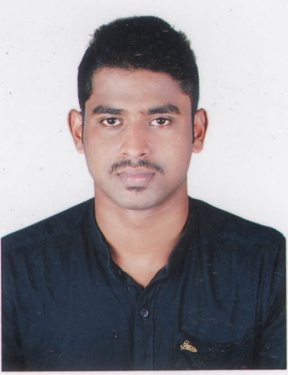 